S ú ť a ž    v o  v a r e n í  g u l á š a           II.  r o č n í k – L o v č i c k Ý   k O T L Í K12.09.2020Súťažiaci: Súťaže sa môžu zúčastniť družstvá či jednotlivci starší ako 18 rokov, s trvalým pobytom v obci Dolné Lovčice1. Do súťaže sa môžu súťažiaci prihlásiť vyplnením prihlášky a jej doručením na OcÚ v Dolných Lovčiciach 2. Termín uzávierky prihlášok je v utorok  8.9. 2020. Organizačné pokyny: 1. Súťažiaci si zabezpečujú suroviny a materiál na varenie podľa vlastného uváženia a na vlastné náklady. 2. Súťaž sa uskutoční na verejnom priestranstve pri zvonici v Dolných Lovčiciach.3. Súťaží sa bez súťažného poplatku. 4. Registrácia súťažiacich bude  v sobotu 12.09.2020 o 9,30 hod. na verejnom priestranstve pri zvonici v Dolných Lovčiciach.5. Začiatok varenia je určený na 10.00 h. Ukončenie súťaže a odovzdanie vzoriek je o 14.00 h. 6. Organizátori zabezpečia pre súťažiacich drevo potrebné na varenie. 7. Organizátor si vyhradzuje právo určenia miesta súťažiacich stanovíšť. 8. Organizátori zabezpečia porotu. Porotu tvorí trojčlenná komisia, 9. Porota hodnotí spôsob varenia a finálny produkt. Vyhodnotenie súťaže vykoná porota degustáciou.    Tešíme sa na stretnutie s Vami !!!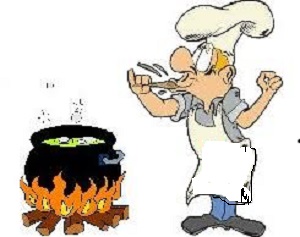 